Start vanuit de Reesthof vanaf de parkeerplaats naar Kerkweg/PoortsteegRA Kerkweg oversteken en rechtsaf fietspad. RA Kerkweg oversteken wandelpad langs begraafplaatsSplitsing 5 km wandelaars gaan linksaf.RA Voor woning Haalweiderweg RA. LAH langs hek en vervolgens pad langs de Reest.RA. Op splitsing het rechter pad blijven volgen/ bruine pijlen.RA. Op T-splitsing rechtsaf tot aan Haalweidigerweg/bruine pijlen.LA. Op T-splitsing LA Haalweidigerweg volgen en 3 x bruggetje RD.RD Op T-splitsing RD grindweg blijven volgenLA Voor de Julianaweg LA en na ongeveer 100 m. de weg oversteken naar fietspad.RA wandelpad & Samenkomst met de 5 km wandelaars.LA Op T-splitsing na huisnr. 17 LAH wandelpad blijven volgen.RD Op T-splitsing RD en na 60 m. op T-splitsing ook RDLAH Na spoorbielzen op Dickningerpad LA wandelpad tussen hoge bomen door.RD Op T-splitsing met Jacobspad RD Dickningerpad blijven volgen.RA Op de volgende T-splitsing RA wandelpad.RD Op T-splitsing met Dickningerstraat RD naar wandelpad (dus 2 keer langs wit hekje).LA Op T-splitsing met zandweg LA naar parkeerplaats voor huize Dickninge.Rust op parkeerplaats naast ingang huize Dickninge (5,2 km)Na rust over grindweg voor huize Dickninge (langs gracht) weg vervolgen. RD Op T-splitsing RD, Dickningerstraat vervolgen, (dus niet linksaf de brug over)  LA Einde pad linksaf Heerenweg op langs slagboom en RD Gemeenteweg op.RD Op T-splitsing met de Gemeenteweg RD over voetpad links van de weg blijven lopen.                      RA Op T-splitsing RA de Schotsweg op, bij knpt. Y18. Splitsing 5 km wandelaars gaan rechtdoor.RA Een stukje voorbij huisnr, 6 RA smal bospad in.Kruising Schotsdwarsweg RD fietspad Koolhaarsweg, knpt. Y17.LA Bij knpt.Y40 LA smal pad langs Koolhaarsvennetje. LA Op T-splitsing LA richting SchotswegLA Op T-splitsing bij knpt. Y16 RD en even verderop de Schotsweg oversteken.RAH Over bruggetje en in bocht RAH en wandelpad met bocht mee naar rechts, langs de bosrand volgen.RAH Einde bosrand, op Y-splitsing RAH, wandelpad paaltje geel en rode pijl.RD Bij pad van links RECHTDOOR, paaltje met geel en rode pijl.LA Op ruime T-splitsing LA zandweg en iets verderop RD nabij knpt. Y14 en verderop langs vennetje.RA Heerenweg oversteken en RA over fietspad 
5 km wandelaars komen er van links bij.LA Op T-splitsing LA de Poortsteeg opRA Poortweg oversteken naar Kerkweg  Finish in de Reesthof Kerkweg (10.0 km)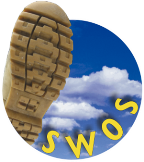 Uw volgende uitdaging bij SWOS is zaterdag 16 september 2023De vijfde REESTDALTOCHT vanuit Balkbrug
5, 10, 15, 20, 30 en 40 kilometer